	                Východočeské soutěže                            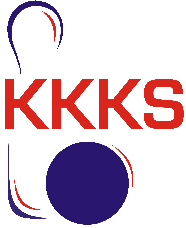 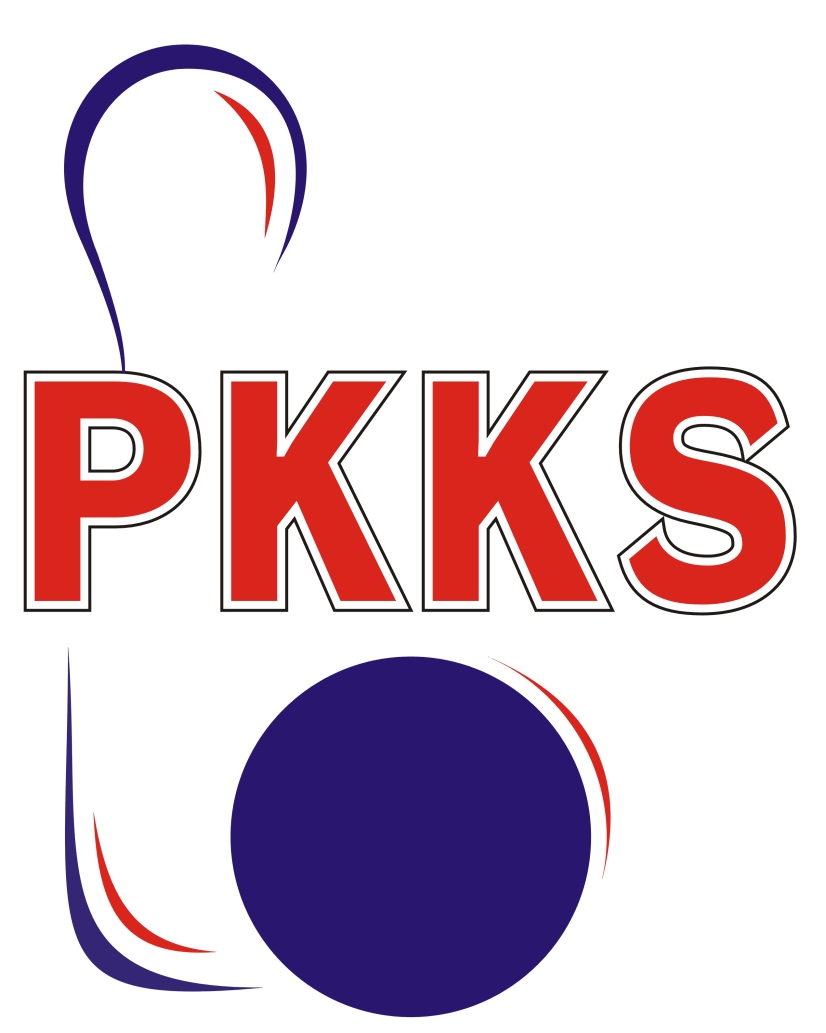                                                  skupina B+C – nadstavba                                           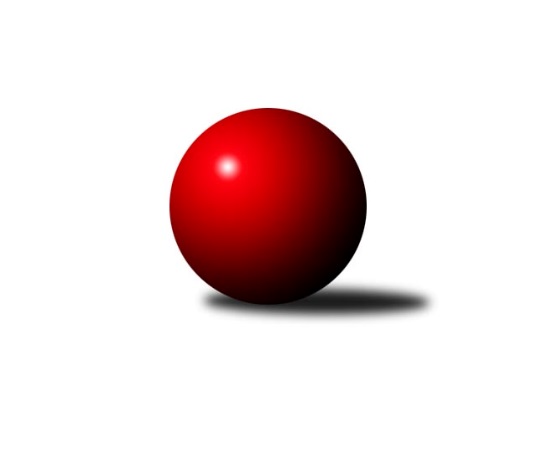 Č.3Ročník 2022/2023	Východočeská soutěž skupiny B,C - nadstavba 2022/2023Výsledky 3. kolaSouhrnný přehled výsledků:Tabulka družstev:	1.	SKK Náchod D	9	9	0	0	90 : 18 	 1678	18	2.	KK Svitavy C	9	6	0	3	65 : 43 	 1629	12	3.	HC Březovice	9	5	0	4	54 : 54 	 1611	10	4.	SKK Náchod C	9	4	0	5	54 : 54 	 1627	8	5.	TJ Tesla Pardubice C	9	4	0	5	43 : 65 	 1561	8	6.	TJ Tesla Pardubice D	9	3	0	6	44 : 64 	 1609	6	7.	SKK Třebechovice p/O B	9	3	0	6	36 : 72 	 1556	6	8.	SKK Přelouč B	9	2	0	7	46 : 62 	 1588	4Podrobné výsledky kola:Pořadí jednotlivců:	jméno hráče	družstvo	celkem	plné	dorážka	chyby	poměr kuž.	Maximum	1.	Dana Adamů 	SKK Náchod D	426.50	294.8	131.7	5.7	5/5	(458)	2.	Jiří Tesař 	SKK Náchod D	423.35	298.4	125.0	8.5	4/5	(476)	3.	Miroslav Tomeš 	SKK Náchod D	423.15	291.6	131.6	7.0	5/5	(495)	4.	Milan Hurdálek 	SKK Náchod C	421.88	289.8	132.0	7.4	5/5	(461)	5.	Miroslav Hejnyš 	SKK Náchod C	420.84	292.8	128.0	9.5	5/5	(463)	6.	Miloš Voleský 	SKK Náchod D	420.40	298.9	121.5	10.7	5/5	(471)	7.	Ivana Brabcová 	TJ Tesla Pardubice D	419.25	296.7	122.6	8.1	4/4	(444)	8.	Petr Leinweber 	KK Svitavy C	418.50	291.9	126.6	8.1	4/4	(437)	9.	Josef Suchomel 	SKK Přelouč B	418.18	287.1	131.1	5.9	4/4	(460)	10.	Dušan Kasa 	SKK Přelouč B	415.89	292.2	123.7	8.4	3/4	(445)	11.	Jiří Turek 	TJ Tesla Pardubice D	414.33	294.7	119.6	10.9	3/4	(468)	12.	Miroslav Skala 	SKK Přelouč B	413.50	292.6	120.9	8.2	3/4	(458)	13.	Lukáš Doubek 	TJ Tesla Pardubice C	412.75	286.5	126.3	7.6	4/4	(452)	14.	Jiří Hakl 	HC Březovice 	411.94	292.9	119.1	6.8	4/4	(440)	15.	Petr Slavík 	HC Březovice 	410.00	285.2	124.8	9.7	3/4	(462)	16.	Tomáš Doucha 	SKK Náchod C	409.00	296.9	112.1	11.0	5/5	(469)	17.	Zdeněk Zahálka 	SKK Třebechovice p/O B	403.15	285.9	117.3	8.9	5/5	(438)	18.	Marie Drábková 	TJ Tesla Pardubice D	402.80	293.3	109.5	9.7	4/4	(427)	19.	Iva Jetmarová 	KK Svitavy C	401.50	281.1	120.4	7.4	3/4	(433)	20.	Jaroslav Havlas 	SKK Přelouč B	398.78	291.1	107.7	8.5	4/4	(420)	21.	Lubomír Bačovský 	KK Svitavy C	398.00	280.3	117.8	10.7	3/4	(413)	22.	Marek Crlík 	TJ Tesla Pardubice C	397.95	277.6	120.4	9.9	4/4	(453)	23.	Jindřich Jukl 	KK Svitavy C	397.83	288.5	109.3	13.8	3/4	(413)	24.	Vratislav Fikar 	HC Březovice 	395.50	283.9	111.6	10.3	4/4	(427)	25.	Ladislav Češka 	KK Svitavy C	395.33	279.5	115.8	9.9	4/4	(402)	26.	Lenka Peterová 	SKK Třebechovice p/O B	394.90	278.0	116.9	9.5	5/5	(433)	27.	Miloš Čížek 	HC Březovice 	390.63	273.6	117.0	10.1	4/4	(406)	28.	Petr Březina 	SKK Třebechovice p/O B	389.00	287.0	102.0	11.5	4/5	(430)	29.	Hana Krumlová 	TJ Tesla Pardubice D	378.25	276.7	101.6	13.3	4/4	(414)	30.	Vít Musil 	TJ Tesla Pardubice C	376.22	268.1	108.1	13.3	3/4	(392)	31.	Kamil Dvořák 	TJ Tesla Pardubice C	371.46	273.3	98.2	14.2	4/4	(394)		Filip Roman 	KK Svitavy C	454.00	311.0	143.0	4.0	1/4	(454)		Oldřich Motyčka 	SKK Třebechovice p/O B	442.00	304.5	137.5	4.8	2/5	(454)		Milena Mankovecká 	SKK Náchod D	419.00	300.5	118.5	7.5	2/5	(429)		Jaroslav Dlohoška 	SKK Náchod D	414.67	284.3	130.3	8.0	1/5	(438)		Oldřich Hubáček 	TJ Tesla Pardubice C	413.00	283.8	129.3	6.3	1/4	(421)		Adam Krátký 	KK Svitavy C	408.00	266.0	142.0	8.0	1/4	(408)		Stanislav Oubram 	HC Březovice 	406.50	289.3	117.3	8.8	2/4	(411)		Karel Janovský 	SKK Přelouč B	404.00	297.0	107.0	12.0	1/4	(404)		Jiří Doucha  st.	SKK Náchod C	401.42	287.2	114.3	9.1	3/5	(438)		Michaela Zelená 	SKK Třebechovice p/O B	399.25	280.0	119.3	7.0	2/5	(407)		Jiří Brabec 	TJ Tesla Pardubice D	391.00	288.9	102.1	11.5	2/4	(452)		Filip Petera 	SKK Třebechovice p/O B	386.50	280.7	105.8	12.2	3/5	(419)		Vendelín Škuta 	SKK Přelouč B	383.50	256.0	127.5	7.0	2/4	(405)		Antonín Martinec 	SKK Náchod C	367.67	270.5	97.2	12.7	3/5	(433)		Monika Nováková 	TJ Tesla Pardubice C	366.00	276.5	89.5	17.0	1/4	(394)		Jaromír Písecký 	HC Březovice 	358.00	273.0	85.0	17.0	1/4	(358)		Martina Přibylová 	SKK Třebechovice p/O B	353.00	274.0	79.0	17.0	1/5	(353)		Luděk Vohralík 	SKK Třebechovice p/O B	334.50	245.5	89.0	16.0	2/5	(347)		Stanislav Škopek 	SKK Přelouč B	311.00	232.0	79.0	18.0	1/4	(311)Sportovně technické informace:Starty náhradníků:registrační číslo	jméno a příjmení 	datum startu 	družstvo	číslo startu
Hráči dopsaní na soupisku:registrační číslo	jméno a příjmení 	datum startu 	družstvo	Program dalšího kola:4. koloNejlepší šestka kola - absolutněNejlepší šestka kola - absolutněNejlepší šestka kola - absolutněNejlepší šestka kola - absolutněNejlepší šestka kola - dle průměru kuželenNejlepší šestka kola - dle průměru kuželenNejlepší šestka kola - dle průměru kuželenNejlepší šestka kola - dle průměru kuželenNejlepší šestka kola - dle průměru kuželenPočetJménoNázev týmuVýkonPočetJménoNázev týmuPrůměr (%)Výkonxx0xx0xx0xx0xx0xx0